Муниципальное бюджетное дошкольное образовательное учреждение «Детский сад №41» общеразвивающего вида.СЦЕНАРИЙСпортивного праздника посвященныйДню Защитника Отечества«в подготовительной группе»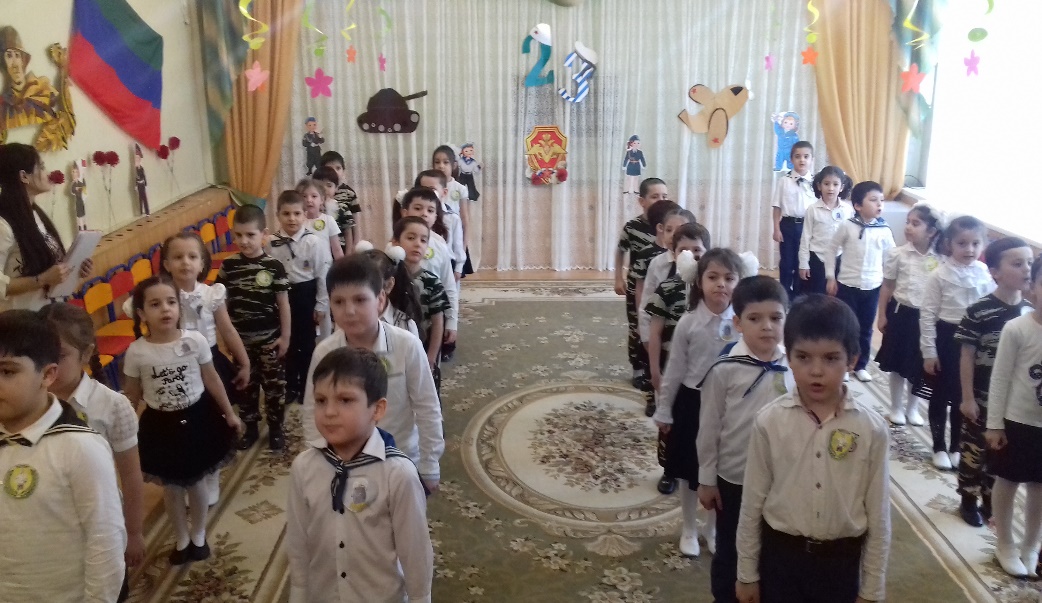                                              Физинструктор: Малаева Э.Г.Сценарий в подготовительной группеДень Защитника Отечества.«Мы сильные, мы дружные».Цель: развивать физические качества; воспитывать смелость, быстроту, отзывчивость, сплоченность коллектива; помочь родителям ощутить радость от совместной с ребенком двигательной деятельности; воспитывать патриотизм и гордость за сою страну.Атрибуты: рубашки 10 штук; прищепки 10 штук; 2 таза; веревка; обручи 6 штук; 2 дуги; мешочки с песком 10 штук; 2 ведра; 2 стула; 2 туннеля; 2 кубика; 2 донесения; 2 мешка больших; канат.                                                         Ход праздника.Под музыку дети заходят в зал. Построение.Ведущая: Здравствуйте, дорогие ребята и уважаемые родители! Сегодня мы собрались в нашем зале, чтобы поздравить всех мужчин с Днем Защитника Отечества. И пожелать им, здоровья богатырского, счастья безграничного и мирного неба над головой.1-й ребенок:Здравствуй, Праздник!Здравствуй, Праздник!Праздник мальчиков и пап!Всех военных поздравляетНаш веселый детский сад!2-й ребенок: В феврале за вьюжном зимнем
День особый, важный есть –
Всем защитникам России
Воздаём хвалу и честь!
3-й ребенок:Защитников Отечества
Любит весь народ!
Защитникам Отечества –
Слава и почёт!
4-й ребенок: Сколько сильных и отважных
Сыновей Отчизны
Охраняют землю нашу
Ради мирной жизни!
5-й ребенок: Родная армия сильна,
В боях непобедима,На страже Родины она
Стоит несокрушимо!6-й ребенок: Я скоро вырасту, как папа 
И буду мир наш защищать, 
Чтоб дорогие наши мамы 
Ночами не боялись спать. 7-й ребенок:Хотим под мирным небом жить,И радоваться, и дружить.Хотим, чтоб всюду на планете,Войны совсем не знали дети.Песня:Ведущая: А, сейчас представляем команды и посмотрим, какие из ребят получатся солдаты.Встречаем команды «Танкисты» и «Летчики».Капитан команды «Танкисты» представляем команду (название и девиз).1-й капитан: Наша команда?! «Танкисты».Наш девиз:Раз, два, три, четыре.Мы Танкисты удалые.Все шагаем дружно в ряд,Мы защитников отряд!Ведущая: Капитан команды «Летчики».2-й капитан: Наша команда?! «Летчики».Наш девиз:Мы смелые пилоты,Водим самолеты.В небе высоко летаем,Небо зорко охраняем!Ведущая: Команды к соревнованиям готовы?Дети: Готовы!Ведущая:Моряки народ веселый,Хорошо живут,И в свободные минутыПляшут и поют.Танец «Моряков».Ведущая: Молодцы наши моряки, как хорошо они танцуют. Ребенок:Для солдат тренировкаНачинается с утра.Конкурс для весёлых, ловких!Собирайся детвора!Ведущая: Сейчас мы проведём соревнование и посмотрим, какие ловкие, отважные, смелые наши ребята.Ведущая: Ребята, не для кого не секрет, что в армии солдатом приходится все делать самим, даже стирать и гладить свою одежду.Наша первая эстафета называется «Прачки».1. Эстафета: «Прачки».По сигналу дети поочередно прыгают через обручи, проходят под дугой, добегают до веревке, вешают по одному рубашку и прищипывают двумя прищепками. Когда белье повешено на веревку, родители по очереди берут таз и по одному бегут к веревке, при этом проходя препятствия, по одному рубашку снимают и кладут в таз.Ведущая: Ребята, а какие пословицы и поговорки вы знаете об армии?Дети:- Смелый боец, в бою молодец.- Где смелость там и победа.- Герой - за Родину горой.- Жить - Родине служить.- Если Армия сильна – непобедима и страна.- Чем крепче дружба, тем легче служба.- Дружно за мир стоять – войне не бывать.- Родина – мать, умей за нее постоять.- Смелого - враг не возьмет.Ведущая: Молодцы ребята! А еще есть такая пословица: «Не тот стрелок, кто стреляет, а тот, кто в цель попадает». Проверим какие вы стрелки. Следующая эстафета называется: «Меткий стрелок».2. Эстафета: «Меткий стрелок».Один родитель, у ребенка в руках мешочек. Они становятся на против своей команды на 2-3м. Команда выстраивается в колонну. Дети бросают мешки, а папа должен ловить с ведром в руках.Ведущая: А, сейчас наши мальчики прочитают стихи.Выходят мальчики, читают стихи, называя свои имена. 
1-й мальчик:
Я – (имя), я силач, 
Ты, девчоночка, не плачь. 
Драться очень я люблю, 
Всех мальчишек поборю. 
2-й мальчик:Очень скромным я расту, 
Хорошо себя веду, 
Не люблю я шум и гам, 
А зовут меня (имя). 
3-й мальчик:А я – (имя), мальчик класс, 
Удивить хочу всех вас, 
Не похож ни на кого, 
Я парнишка ого-го! 
4-й мальчик:Я (имя) – я богатырь, 
Справлюсь с кучей всяких гирь.
Силой я своей горжусь,
Для отчизны пригожусь.5-й мальчик:Я (имя) –
В Армии необходим,
Хоть и ростом я мал,
Но в делах всегда удал.6-й мальчик:А меня зовут все (имя),
Хочется мне быть, как папа.
Для меня он самый лучший:Сильный, смелый и могучий.
7-й мальчик:Меня (имя) величают.
Снайпером хочу я стать.
В цель всегда он попадает,
А его вот не видать!
8-й мальчик:Я пока что маловат,
Но мне нужен автомат!
Я мальчишка очень смелый.
А зовут меня (имя).
Мальчики (хором):Нам, мальчишкам, хочется 
В Армии служить, Нам, мальчишкам, хочется 
Подвиг совершить!Ведущая: Вот какие у нас мальчики сильные, смелые и ловкие. Молодцы мальчишки! А мы продолжаем наши соревнования.Ведущий: Солдат должен быть быстрым и незаметным, чтобы донести секретный пакет генералу. Наша следующая эстафета называется «Донесение в штаб».3. Эстафета «Донесение в штаб».Проползти в туннель, обойти кубик и обратно бегом, последний игрок проходит препятствия берет донесение и бежит обратно к команде.Ведущая: Молодцы ребята, очень хорошо справились с заданием.4. Эстафета: «Бег парами» (с папами).Приглашаются 3-е пап, дети встают им на ноги, берут их за руки. Папа вместе со своим ребенком бежит до ориентира, обегает его и возвращается обратно. Передают эстафету следующей паре.Ведущая: Ребята, посмотрите, какая история произошла с одним мальчиком.СЦЕНКА – ДИАЛОГ «Маленький защитник».Мальчик: В гости я позвал друзей
Мы играли целый день:
И в войну и в самолеты,
Танки пушки, пароходы…
Мама вечером пришла,
Еле-еле нас нашла.
 Мама: Это что же за погром?
Почему все кверху дном?
Мальчик: Это я за дом родной,
Вел с врагом неравный бой.
Мама: Кто из вазы съел конфеты?Мальчик: Мы отметили Победу!
Под столом у нас блиндаж,
А под креслами – шалаш,
Мама: А на люстре?
Мальчик: Там ракета.
Ею сбили вертолет.
Мама: Ну, а в ванной?
Мальчик: Там торпеда
Потопила пароход.
(Подходит к маме гладит ее по голове.)
Мальчик: Не сердись ты на меня,
Ведь пришли мои друзья!
Мама: Хорошо, что не пришли
В гости к нам твои враги!Ведущая: Вот такую интересную сценку показали наши ребята, а сейчас танец от наших мальчиков.Танец: «Граница». Танец «Солдат».Ведущая: Молодцы мальчики, как хорошо они у нас танцуют, а мы продолжаем наши соревнования.5. Эстафета: «Прыжки в мешках».Нужно будет в мешках прыжками дойти до стойки обойти ее и вернуться команде и передать эстафету другому игроку.Ведущая: Молодцы, ребята, вы замечательно справились с заданиями, показали, что вы сильные, дружные, ловкие и находчивые. Вырастите и станете достойными защитниками нашей Родины, которую мы любим и бережем.А теперь сюрприз от наших девочек. Частушки!1-я девочка:Запевай, моя подружка,Подпою тебе и я.Мы с веселою частушкойНеразлучные друзья.2-я девочка:Я папулечку люблю,Как конфетку сладкую.Его ничем не заменю,Даже шоколадкою.3-я девочка:Если папа загрустит,У меня печальный вид.Ну а если улыбнется,Сердце радостно забьется.4-я девочка:А мой папа всех добрей,Любит всех моих друзей.Кашу манную нам сварит,Мыть посуду не заставит.5-я девочка:Лучше папы человекаВ целом мире не сыскать.Гвоздик он забить сумеетИ белье прополоскать.6-я девочка:А мой папа всех умнее,А мой папа всех сильнее.Знает, сколько пять плюс пять,Штангу может поднимать.7-я девочка:А мой папа просто класс!Скоро купит он камаз,Будет он меня катать И научит управлять.Девочки (все вместе).Милые папулечки,Наши дорогулечки!От души вас поздравляем,Всего лучшего желаем!Песня:Ведущая: Молодцы девочки! Мы все убедились, что ваши папы в прекрасной форме и мальчишки с девчонками ничуть не отстают от них. Ведущая:
Дорогие папы !
Чтоб всегда вы улыбались, Ваши дети постарались!
И в этот замечательный праздник они приготовили с воспитателями для вас подарки!
(Дети под музыку вручают подарки папам).Ведущая: Ну и конечно же, мы про наших спортсменов не забудем, награждаем ребят шоколадными медалями.Ведущая: Наш замечательный праздник подошел к концу. Сегодня нет проигравших, сегодня есть только победители! 